PRESENTAZIONE DELLA CANDIDATURA A RETTORE DEL POLITECNICO DI BARIPER IL SESSENNIO ACCADEMICO 2019/2025La/Il sottoscritta/o __________________________________________________________________Nata/o a __________________________________________ il _______________________________residente a _________________________________________________________________________cell. ___________________________________ e-mail ______________________________________PRESENTA LA PROPRIA CANDIDATURA PER L’ELEZIONE A RETTOREA tal fine consapevole delle sanzioni penali previste dall’art.76 del D.P.R. n.445/2000, nel caso di mendaci dichiarazioni, falsità negli atti, uso o esibizione di atti falsi o contenenti dati non più rispondenti a verità, sotto la propria responsabilità, DICHIARAdi essere professore ordinario appartenente ai ruoli:del Politecnico di Baridi altra Università (specificare quale) ________________________di avere preso visione del Decreto del Decano del 6 maggio 2019 di indizione dell’elezione per la carica di Rettore del Politecnico di Bari per il sessennio accademico 2019/2025;di assicurare un numero di anni di servizio almeno pari alla durata del mandato prima della data di collocamento a riposo ai sensi dell’art. 2, comma 11, L. n.240 del 30 dicembre 2010 nonché dall’art. 47, comma 1, dello Statuto del Politecnico;in relazione alle situazioni di inconferibilità e incompatibilità di incarichi previste dalla legge nonché dall’art. 46 dello Statuto del Politecnico di Bari;di non trovarsi in alcune delle situazioni previste;oppuredi trovarsi in una o più delle situazioni previste (specificare quali) ___________________________________________________________________________________________________e, quindi, di impegnarsi, se eletto, a rimuoverla/e entro dieci giorni dalla proclamazione a pena di decadenza dal diritto alla nomina;di essere:professore ordinario in regime di impegno a tempo pieno.oppureprofessore ordinario in regime di impegno a tempo definito e, in tal caso, di impegnarsi, se eletto, a optare per il regime di impegno a tempo pieno, ai sensi dell’art.11, ultimo comma, D.P.R.11 luglio 1980 n.382 nonché dell’art. 47, comma 1, dello Statuto del Politecnico di Bari;di non essere stata/o oggetto di sanzione disciplinare superiore alla lettera di richiamo del Rettore per violazione del Codice Etico e di Comportamento del Politecnico di Bari, ovvero per provvedimenti del Collegio di Disciplina di cui all’art. 17, comma 4;di allegare alla presente copia sottoscritta di un idoneo documento di riconoscimento in corso di validità, ex art. 35 del D.P.R. n. 445/2000.La/Il sottoscritta/o, in ossequio alla normativa vigente, autorizza l’Amministrazione al trattamento di tutti i dati personali forniti per gli adempimenti connessi alla presente procedura.La/Il sottoscritta/o autorizza il trattamento dei dati personali ai sensi del GDPR 679/2016 "Codice in materia di protezione dei dati personali”.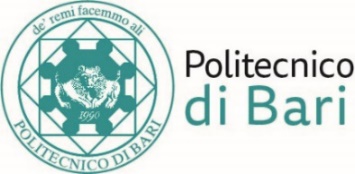 Al Decano dell’AteneoProf. Carmine PappalettereAl Decano dell’AteneoProf. Carmine PappalettereLuogo e data_______________________                          Firma____________________________